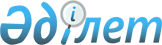 О дополнительных мерах по развитию электроэнергетической отрасли Республики Казахстан
					
			Утративший силу
			
			
		
					Постановление Правительства Республики Казахстан от 9 апреля 1997 г. N 525а. Утратило силу - постановлением Правительства РК от 27 июля 2005 г. N 781



      В целях создания современной инфраструктуры, необходимой для ускорения экономического роста страны, и развития собственных энергопроизводящих мощностей для замещения импорта электроэнергии Правительство Республики Казахстан ПОСТАНОВЛЯЕТ: 



      1. Министерству энергетики и природных ресурсов совместно с Департаментом управления государственным имуществом и активами Министерства финансов Республики Казахстан при заключении договора о концессии активов акционерной компании "КЕГОК" предусмотреть в контракте обязательства концессионера, с учетом конъюнктуры рынка, в приоритетном порядке покупать электроэнергию у казахстанских производителей, строящих новые объекты электроэнергетики по согласованию с Правительством Республики Казахстан. 



      2. Департаменту по приватизации Министерства финансов Республики Казахстан при приватизации региональных энергетических компаний предусматривать в контрактах обязательства новых владельцев о покупке электроэнергии в приоритетном порядке у казахстанских производителей, строящих новые объекты электроэнергетики по согласованию с Правительством Республики Казахстан. 



      3. Контроль за выполнением настоящего постановления возложить на Заместителя Премьер-Министра Республики Казахстан Дуйсенова Д.Т. 




      

Премьер-Министр 




      Республики Казахстан


					© 2012. РГП на ПХВ «Институт законодательства и правовой информации Республики Казахстан» Министерства юстиции Республики Казахстан
				